Alcor Zest Q880I szoftver frissítéseA frissítés elvégzéséhez Windows 7 operációs rendszer használatát javasoljuk. Windows 8/8.1 és Windows 10 rendszerek alatt előfordulhat, hogy a frissítés nem hajtható végre.Távolítsa el a készüléket a számítógépről.Csomagolja ki a tömörített fájlokat (Alcor_Zest_Q880I_drivers.rar)Nyissa meg a Driver_Auto_Installer_v1.1236.00 mappátKattintson kétszer az Install.bat fájlra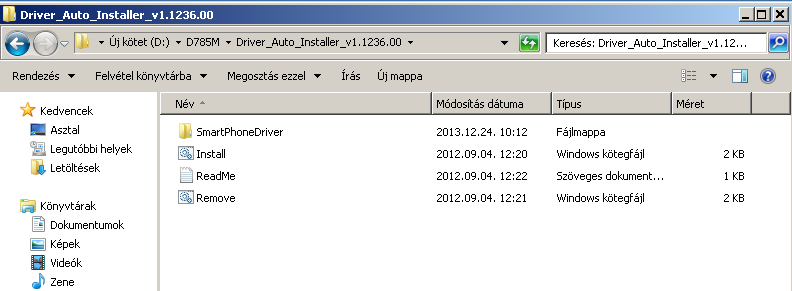 A felugró kérdésekre válassza a „Telepítem az illesztő programot” lehetőséget.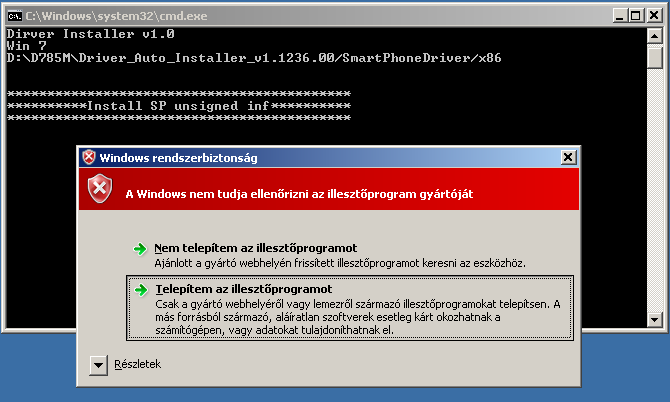 A fenti kérdés a telepítés folyamán összesen négyszer fog megjelenni.A driver telepítés végén nyomjon meg egy gombot, és az ablak bezárul.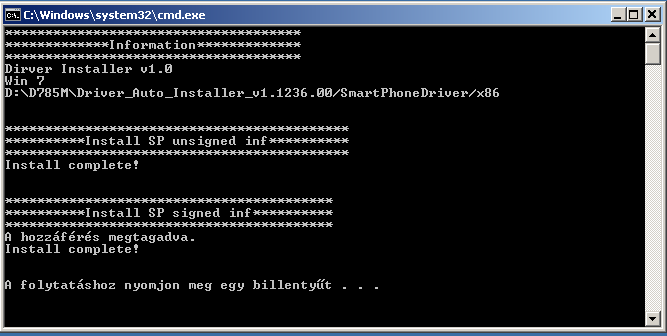 A frissítés menete:Csomagolja ki a SP_Flash_Tool_exe_Windows_v5.1548.00.rar fájlt valamint a firmware fáljt.Nyissa meg, indítsa el a Flash_tool alkalmazást (javasoljuk, hogy az alkalmazást Rendszergazdaként futtassa).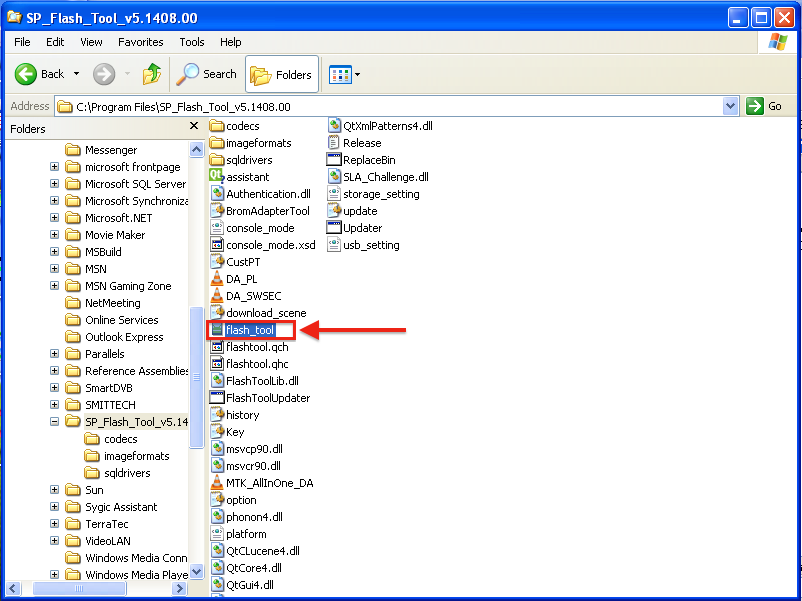 Nyomja meg a Scatter-loading gombot.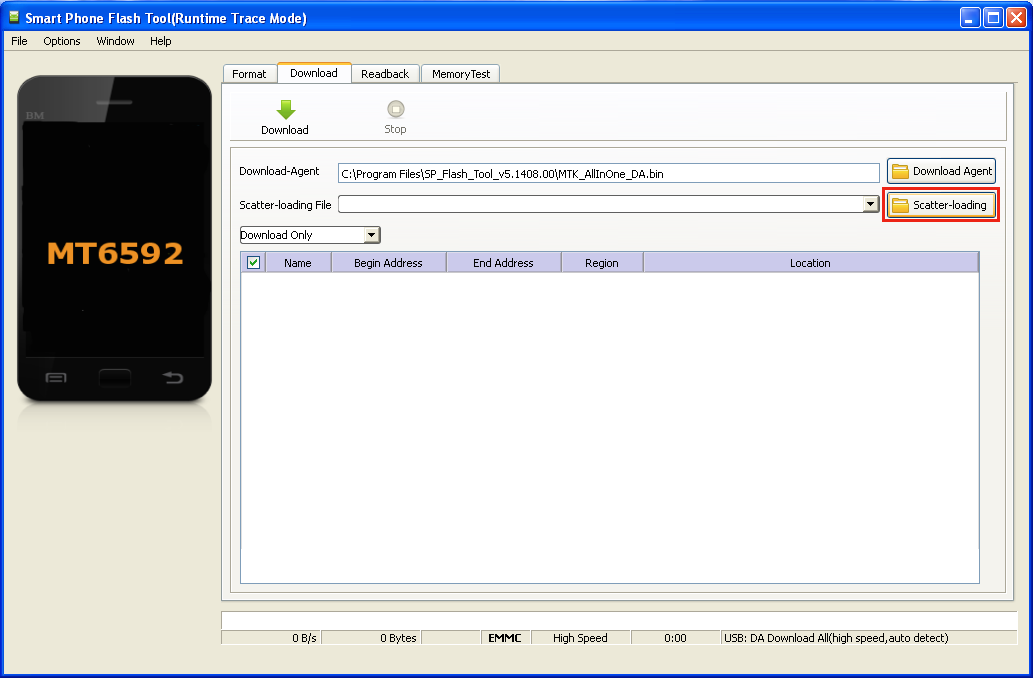 A kicsomagolt firmware mappában jelölje ki az MT8127_Android_scatter.txt  fájlt, majd nyomja meg a megnyitás gombot.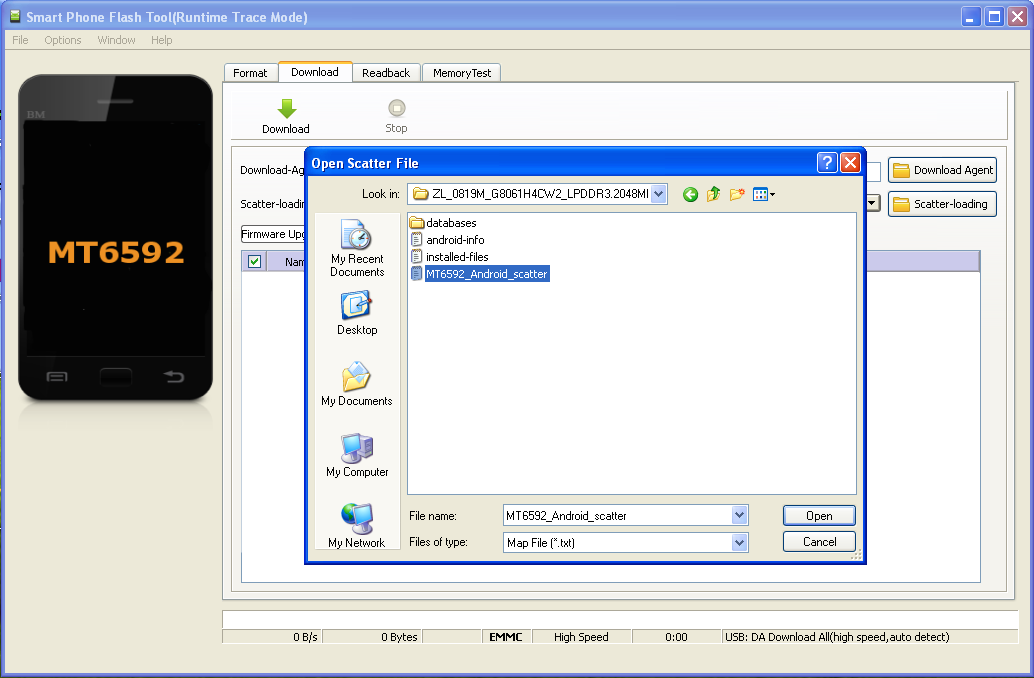 A lenyíló listából válassza a „Format All + Download” lehetőséget.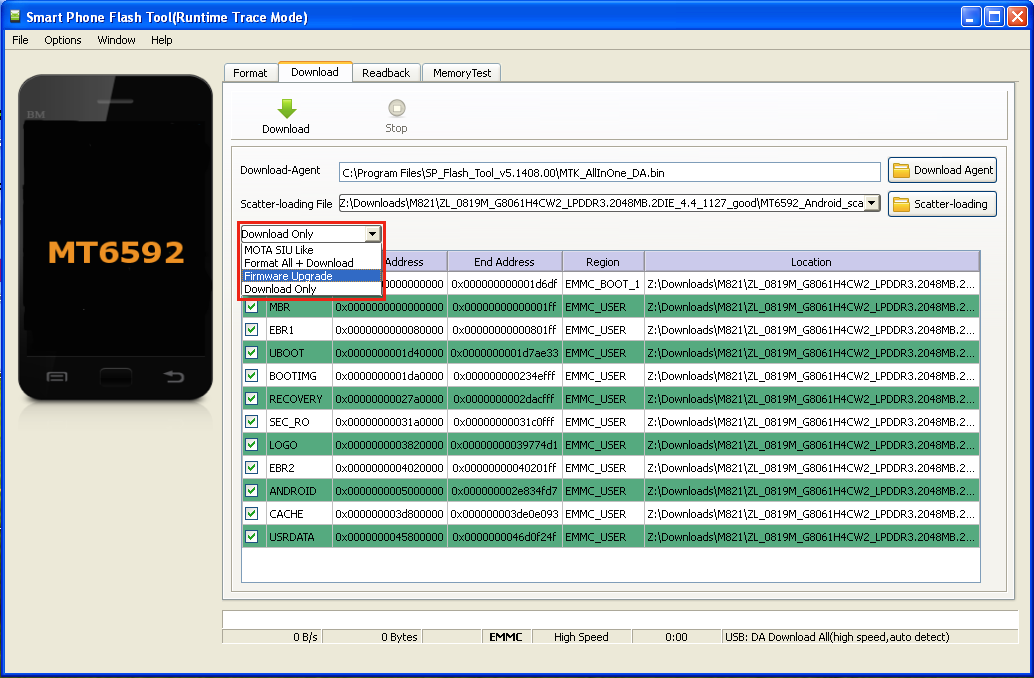 Nyomja meg a „Download” gombot (vagy a Ctrl+D billentyűkombinációt) a frissítés indításához.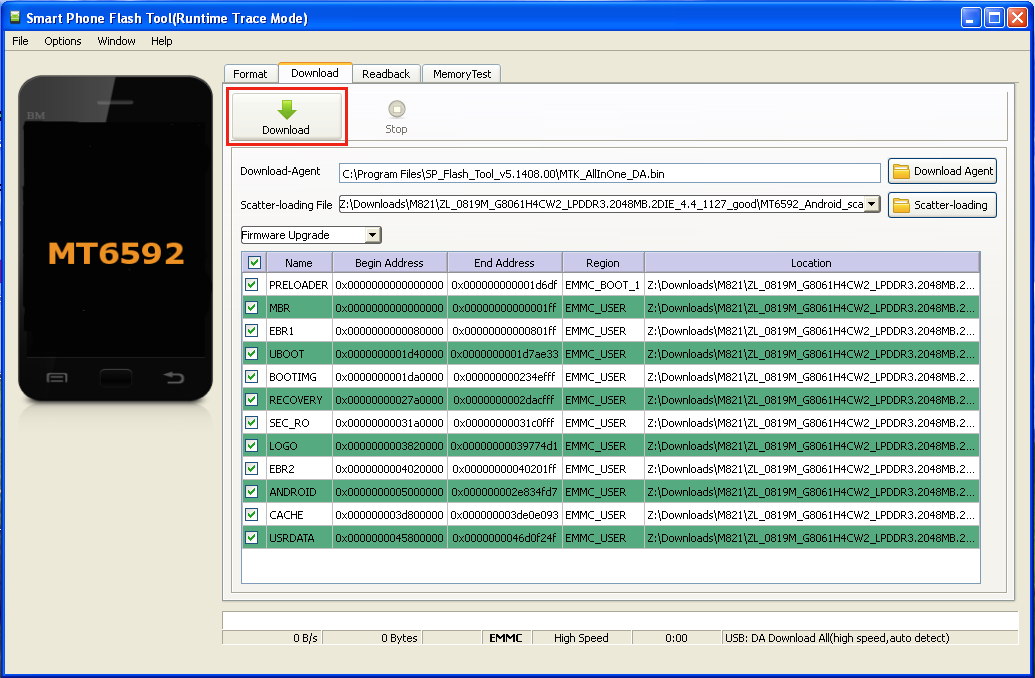 A készüléket kapcsolja ki, majd a Vol- gombot folyamatosan nyomva tartva csatlakoztassa a számítógéphez.Ekkor a számítógép felismeri, és a frissítés folyamata elindul.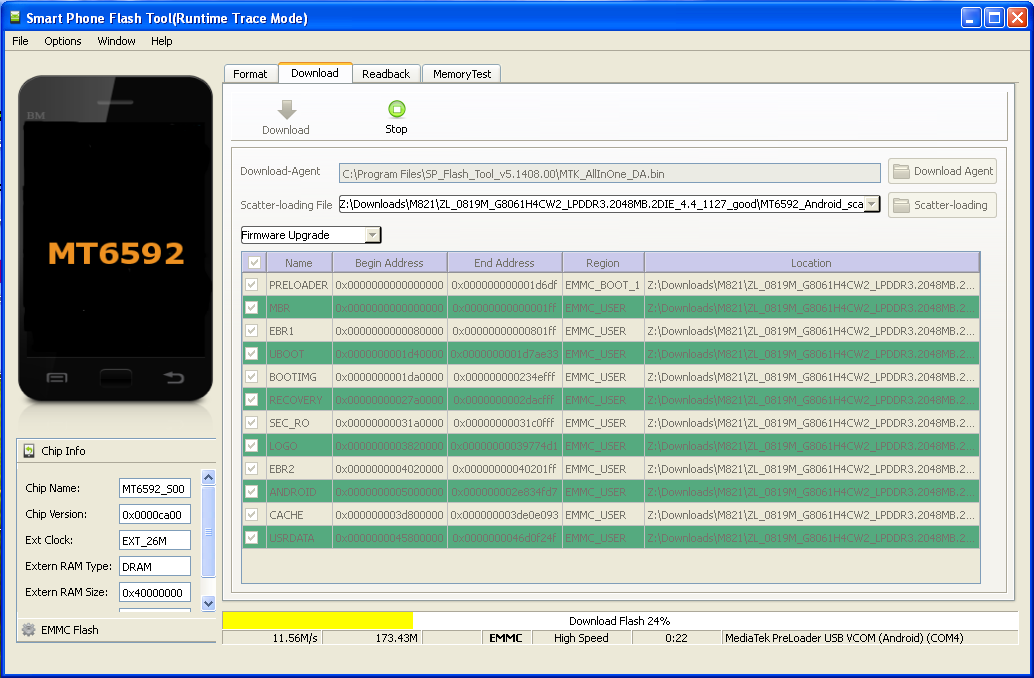 A sikeres frissítést a kis felugró ablakban megjelenő zöld pipa jelzi.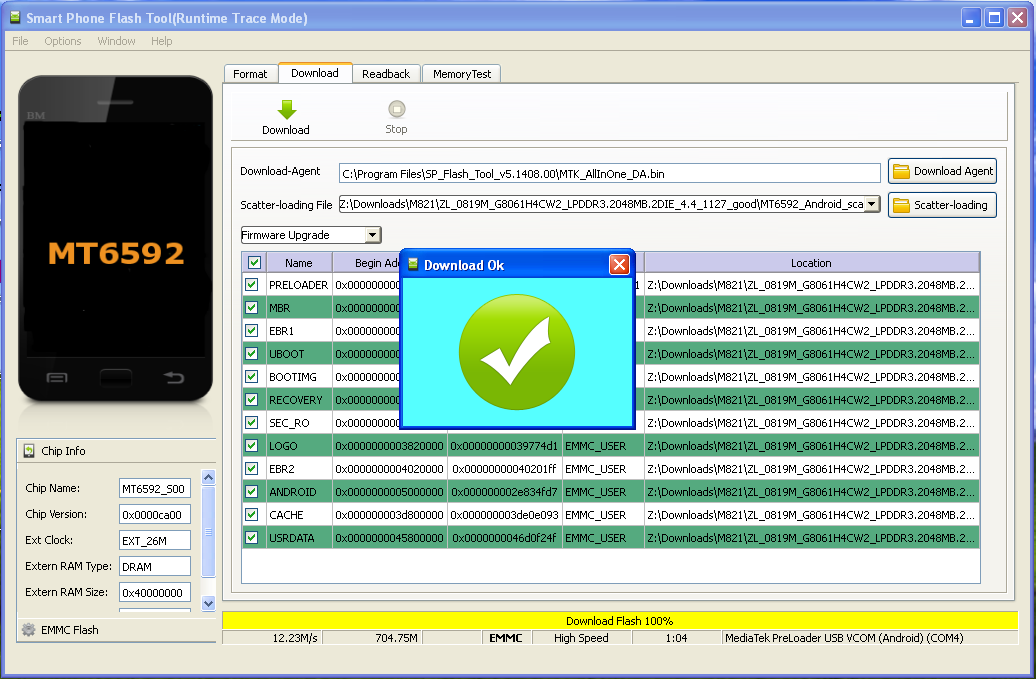 Válassza le a számítógépről a készüléket, és indítsa újra a frissítés befejezéséhez.